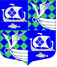 АДМИНИСТРАЦИЯ МУНИЦИПАЛЬНОГО ОБРАЗОВАНИЯ«ПРИМОРСКОЕ ГОРОДСКОЕ ПОСЕЛЕНИЕ»ВЫБОРГСКОГО РАЙОНА ЛЕНИНГРАДСКОЙ ОБЛАСТИПОСТАНОВЛЕНИЕ      от 08 апреля 2020 года		                                                                                              № 172Об утверждении Порядка формирования перечня налоговых расходов  и осуществления оценки налоговых расходов  муниципального образования «Приморское городское поселение» Выборгского района Ленинградской области В соответствии со статьей 174.3 Бюджетного кодекса Российской Федерации, постановлением Правительства Российской Федерации от 22 июня 2019 года N 796 "Об общих требованиях к оценке налоговых расходов субъектов Российской Федерации и муниципальных образований", постановлением Правительства Ленинградской области от 15 ноября 2019 года N 526  «Об утверждении Порядка формирования перечня налоговых расходов Ленинградской области и осуществления оценки налоговых расходов Ленинградской области», администрация муниципального образования «Приморское городское поселение» Выборгского района Ленинградской области ПОСТАНОВЛЯЕТ:Утвердить прилагаемый Порядок формирования  перечня налоговых расходов и осуществления оценки налоговых расходов муниципального образования  «Приморское городское поселение» Выборгского района Ленинградской области.Настоящее постановление опубликовать в газете «Выборг», на официальном сайте муниципального образования «Приморское городское поселение» Выборгского района Ленинградской области и официальном сетевом издании муниципального образования «Выборгский район» Ленинградской области.Контроль за исполнением постановления оставляю за собой.                  Глава администрации					   	Е.В. ШестаковРазослано: дело, отдел бюджетной политики и учета администрации, прокуратура, ООО «Газета «Выборг» - редакция», http://приморск-адм.рф, http://npavrlo.ru.Утвержденопостановлением администрации муниципального образования «Приморское городское поселение» Выборгского района Ленинградской областиот 08 апреля 2020 года №172ПОРЯДОКФОРМИРОВАНИЯ ПЕРЕЧНЯ НАЛОГОВЫХ РАСХОДОВ  И ОСУЩЕСТВЛЕНИЯ ОЦЕНКИ НАЛОГОВЫХ РАСХОДОВМУНИЦИПАЛЬНОГО ОБРАЗОВАНИЯ «ПРИМОРСКОЕ ГОРОДСКОЕ ПОСЕЛЕНИЕ»ВЫБОРГСКОГО РАЙОНА ЛЕНИНГРАДСКОЙ ОБЛАСТИ1. Общие положения1.1. Настоящий Порядок определяет механизм формирования перечня налоговых расходов муниципального образования «Приморское городское поселение» Выборгского района Ленинградской области (далее - МО «Приморское городское поселение»), осуществления оценки налоговых расходов МО «Приморское городское поселение», обобщения результатов оценки эффективности налоговых расходов МО «Приморское городское поселение» и правила формирования информации о нормативных и целевых характеристиках налоговых расходов МО «Приморское городское поселение».1.2. В целях настоящего Порядка под паспортом налогового расхода МО «Приморское городское поселение» понимается документ, содержащий сведения о нормативных и целевых характеристиках налогового расхода МО «Приморское городское поселение», составляемый куратором налогового расхода МО «Приморское городское поселение».Иные термины и понятия, используемые в настоящем Порядке, применяются в значениях, определенных законодательством Российской Федерации и законодательством Ленинградской области.1.3. В целях оценки налоговых расходов МО «Приморское городское поселение»  отдел бюджетной политики и учета администрации МО «Приморское городское поселение» (далее – Отдел):1) формирует перечень налоговых расходов МО «Приморское городское поселение» на очередной финансовый год и плановый период (далее - перечень налоговых расходов МО «Приморское городское поселение») по форме согласно приложению 1 к настоящему Порядку;2) обеспечивает сбор и формирование информации о нормативных и целевых характеристиках налоговых расходов МО «Приморское городское поселение», необходимой для проведения их оценки;3) осуществляет обобщение результатов оценки эффективности налоговых расходов МО «Приморское городское поселение», проводимой куратором налоговых расходов МО «Приморское городское поселение»  - куратор налоговых расходов муниципального образования – начальник отдела бюджетной политики и учета.1.4. В целях оценки налоговых расходов МО «Приморское городское поселение»   куратор налоговых расходов МО «Приморское городское поселение»:1) формирует паспорта налоговых расходов МО «Приморское городское поселение»  по форме согласно приложению 2 к настоящему Порядку и в сроки, установленные пунктом 3.4 настоящего Порядка;2) осуществляют оценку эффективности налоговых расходов МО «Приморское городское поселение»  и направляют результаты оценки в Отдел в срок до 1 мая текущего финансового года. 2. Порядок формирования перечня налоговых расходовМО «Приморское городское поселение»  2.1. Проект перечня налоговых расходов МО «Приморское городское поселение»  формируется Отделом до 1 марта текущего финансового года и направляется на согласование куратору налоговых расходов МО «Приморское городское поселение» .2.2. Администрация МО «Приморское городское поселение» до 15 марта текущего финансового года рассматривает проект перечня налоговых расходов МО «Приморское городское поселение»  на предмет предлагаемого распределения налоговых расходов МО «Приморское городское поселение»   в соответствии с целями муниципальных программ МО «Приморское городское поселение», структурных элементов муниципальных программ МО «Приморское городское поселение» и(или) целями социально-экономической политики МО «Приморское городское поселение», не относящимся к муниципальным программам МО «Приморское городское поселение», и определения куратора налоговых расходов МО «Приморское городское поселение».Замечания и предложения по проекту перечня налоговых расходов МО «Приморское городское поселение» направляются в Отдел.В случае если замечания и предложения по проекту перечня налоговых расходов МО «Приморское городское поселение» не содержат предложений по уточнению предлагаемого распределения налоговых расходов МО «Приморское городское поселение» в соответствии с целями муниципальных программ МО «Приморское городское поселение» и, структурных элементов муниципальных программ МО «Приморское городское поселение» и(или) целями социально-экономической политики МО «Приморское городское поселение», не относящимся к муниципальным программам МО «Приморское городское поселение», и определения куратора налоговых расходов МО «Приморское городское поселение» считается согласованным.Согласования проекта перечня налоговых расходов МО «Приморское городское поселение» в части позиций, изложенных идентично позициям перечня налоговых расходов МО «Приморское городское поселение» на текущий финансовый год и плановый период, не требуется, за исключением случаев внесения изменений в перечень муниципальных программ МО «Приморское городское поселение», структурные элементы муниципальных программ МО «Приморское городское поселение».2.3. Согласованный куратором налоговых расходов МО «Приморское городское поселение» перечень налоговых расходов МО «Приморское городское поселение» утверждается постановлением МО «Приморское городское поселение» и в течение 10 дней размещается на официальном сайте администрации МО «Приморское городское поселение» в информационно-телекоммуникационной сети "Интернет".2.4. В случае внесения в текущем финансовом году изменений в перечень муниципальных программ МО «Приморское городское поселение», структурные элементы муниципальных программ МО «Приморское городское поселение» в связи с которыми возникает необходимость внесения изменений в перечень налоговых расходов МО «Приморское городское поселение», куратор налоговых расходов не позднее 10 дней со дня внесения соответствующих изменений направляют в Отдел соответствующую информацию для уточнения Отделом перечня налоговых расходов МО «Приморское городское поселение».2.5. Перечень налоговых расходов МО «Приморское городское поселение» с внесенными в него изменениями формируется до 1 мая текущего финансового года (в случае уточнения структурных элементов муниципальных программ МО «Приморское городское поселение»  в рамках формирования проекта бюджета МО «Приморское городское поселение» на очередной финансовый год и на плановый период) и до 15 июля текущего финансового года (в случае уточнения структурных элементов муниципальных программ МО «Приморское городское поселение» в рамках формирования проекта бюджета МО «Приморское городское поселение» на очередной финансовый год и на плановый период, внесения изменений в налоговое законодательство Российской Федерации, налоговое законодательство Ленинградской области, решения совета депутатов МО «Приморское городское поселение» в части предоставления налоговых льгот).3. Правила формирования информации о нормативных и целевыххарактеристиках налоговых расходовМО «Приморское городское поселение»3.1. Отдел ежегодно осуществляет учет информации о налоговых расходах МО «Приморское городское поселение».3.2. Информация о нормативных и целевых характеристиках формируется Отделом в отношении льгот, включенных в согласованный с куратором налоговых расходов перечень налоговых расходов МО «Приморское городское поселение», определенных с учетом целей муниципальных программ МО «Приморское городское поселение», структурных элементов муниципальных программ МО «Приморское городское поселение» и(или) целей социально-экономической политики МО «Приморское городское поселение», не относящихся к муниципальным программам МО «Приморское городское поселение», в соответствии с порядком формирования перечня налоговых расходов МО «Приморское городское поселение».3.3. Учет информации о налоговых расходах МО «Приморское городское поселение» осуществляется Отделом в разрезе показателей, включенных в паспорт налогового расхода МО «Приморское городское поселение».3.4. Паспорт налогового расхода МО «Приморское городское поселение», представляемый куратором налогового расхода МО «Приморское городское поселение», дополняется пояснительной запиской по результатам проведенной оценки эффективности налоговых расходов МО «Приморское городское поселение» и пояснением (обоснованием) выводов, сделанных на основании проведенной оценки в срок до 1 мая текущего финансового года. При необходимости паспорт налогового расхода корректируется до 1 августа.4. Порядок оценки налоговых расходов МО «Приморское городское поселение»4.1. Оценка эффективности налоговых расходов МО «Приморское городское поселение» осуществляется куратором налоговых расходов МО «Приморское городское поселение» ежегодно и включает:1) оценку целесообразности налоговых расходов МО «Приморское городское поселение»;2) оценку результативности налоговых расходов МО «Приморское городское поселение».4.2. Критериями целесообразности налоговых расходов МО «Приморское городское поселение» являются:1) соответствие налоговых расходов МО «Приморское городское поселение» целям муниципальных программ МО «Приморское городское поселение», структурных элементов муниципальных программ МО «Приморское городское поселение» и(или) целей социально-экономической политики МО «Приморское городское поселение», не относящихся к муниципальным программам МО «Приморское городское поселение»;2) востребованность плательщиками предоставленных льгот, которая характеризуется соотношением численности плательщиков, воспользовавшихся правом на льготы, и общей численности плательщиков, за пятилетний период.4.3. В случае несоответствия налоговых расходов МО «Приморское городское поселение» хотя бы одному из критериев, указанных в пункте 4.2 настоящего Порядка, куратору налогового расхода МО «Приморское городское поселение» надлежит представить в Отдел предложения о сохранении (уточнении, отмене) льгот для плательщиков в сроки, установленные пунктом 3.4 настоящего Порядка.4.4. В качестве критерия результативности налогового расхода МО «Приморское городское поселение» определяется как минимум один показатель (индикатор) достижения целей муниципальных программ МО «Приморское городское поселение», структурных элементов муниципальных программ МО «Приморское городское поселение» и(или) целей социально-экономической политики МО «Приморское городское поселение», не относящихся к муниципальным программам МО «Приморское городское поселение», либо иной показатель (индикатор), на значение которого оказывают влияние налоговые расходы МО «Приморское городское поселение».4.5. Оценке подлежит вклад предусмотренных для плательщиков льгот в изменение значения показателя (индикатора) достижения целей муниципальных программ МО «Приморское городское поселение», структурных элементов муниципальных программ МО «Приморское городское поселение» и(или) целей социально-экономической политики МО «Приморское городское поселение», не относящихся к муниципальным программам МО «Приморское городское поселение», который рассчитывается как разница между значением указанного показателя (индикатора) с учетом льгот и значением указанного показателя (индикатора) без учета льгот.4.6. Оценка результативности налоговых расходов МО «Приморское городское поселение» включает оценку бюджетной эффективности налоговых расходов МО «Приморское городское поселение».4.7. В целях проведения оценки бюджетной эффективности налоговых расходов МО «Приморское городское поселение» осуществляется сравнительный анализ результативности предоставления льгот и результативности применения альтернативных механизмов достижения целей муниципальных программ МО «Приморское городское поселение», структурных элементов муниципальных программ МО «Приморское городское поселение» и(или) целей социально-экономической политики МО «Приморское городское поселение», не относящихся к муниципальным программам МО «Приморское городское поселение», а также оценка совокупного бюджетного эффекта (самоокупаемости) стимулирующих налоговых расходов МО «Приморское городское поселение».Сравнительный анализ включает сравнение объемов расходов бюджета МО «Приморское городское поселение» в случае применения альтернативных механизмов достижения целей муниципальных программ МО «Приморское городское поселение», структурных элементов муниципальных программ МО «Приморское городское поселение» и(или) целей социально-экономической политики МО «Приморское городское поселение», не относящихся к муниципальным программам МО «Приморское городское поселение», и объемов предоставленных льгот (расчет прироста показателя (индикатора) достижения целей муниципальных программ МО «Приморское городское поселение», структурных элементов муниципальных программ МО «Приморское городское поселение» и(или) целей социально-экономической политики МО «Приморское городское поселение», не относящихся к муниципальным программам МО «Приморское городское поселение», на один рубль налоговых расходов МО «Приморское городское поселение».4.8. Оценка совокупного бюджетного эффекта (самоокупаемости) налоговых расходов МО «Приморское городское поселение» определяется отдельно по каждому налоговому расходу МО «Приморское городское поселение». В случае если для отдельных категорий плательщиков, имеющих право на льготы, предоставлены льготы по нескольким видам налогов, оценка совокупного бюджетного эффекта (самоокупаемости) налоговых расходов МО «Приморское городское поселение» определяется в целом в отношении соответствующей категории плательщиков, имеющих льготы.4.9. Для оценки эффективности налоговые расходы МО «Приморское городское поселение» необходимо распределить в зависимости от их целевой составляющей:1) социальная - поддержка отдельных категорий граждан;2) техническая - устранение/уменьшение встречных финансовых потоков;3) стимулирующая - привлечение инвестиций и расширение экономического потенциала (включая создание новых рабочих мест, улучшение условий труда).4.10. Принципы оценки эффективности налоговых расходов МО «Приморское городское поселение» включают:1) принцип самоокупаемости (дополнительные доходы от налогового расхода должны окупать выпадающие доходы бюджета МО «Приморское городское поселение»);2) долговая устойчивость (эффективные налоговые расходы не приводят к росту долговой нагрузки МО «Приморское городское поселение»);5. Порядок обобщения результатов оценки эффективностиналоговых расходов МО «Город Выборг»5.1. По итогам оценки эффективности налогового расхода МО «Приморское городское поселение» куратор налогового расхода МО «Приморское городское поселение» формулирует выводы о достижении целевых характеристик налогового расхода МО «Приморское городское поселение», вкладе налогового расхода МО «Приморское городское поселение» в достижение целей муниципальных программ МО «Приморское городское поселение», структурных элементов муниципальных программ МО «Приморское городское поселение» и(или) целей социально-экономической политики МО «Приморское городское поселение», не относящихся к муниципальным программам МО «Приморское городское поселение», а также о наличии или об отсутствии более результативных (менее затратных для бюджета МО «Приморское городское поселение») альтернативных механизмов достижения целей муниципальных программ МО «Приморское городское поселение», структурных элементов муниципальных программ МО «Приморское городское поселение» и(или) целей социально-экономической политики МО «Приморское городское поселение», не относящихся к муниципальным программам МО «Приморское городское поселение».5.2. Паспорта налоговых расходов МО «Приморское городское поселение», результаты оценки эффективности налоговых расходов МО «Приморское городское поселение», рекомендации по результатам указанной оценки, включая предложения о необходимости сохранения (уточнения, отмены) предоставленных плательщикам льгот, направляются куратором налоговых расходов МО «Приморское городское поселение» в Отдел ежегодно в сроки, установленные пунктом 3.4 настоящего Порядка.5.3. Отдел формирует сводную оценку налоговых расходов МО «Приморское городское поселение» на основе данных, представленных куратором налоговых расходов МО «Приморское городское поселение» до 1 июня, при необходимости - уточненные данные до 20 августа.5.4. Результаты рассмотрения оценки налоговых расходов МО «Приморское городское поселение» учитываются при формировании основных направлений бюджетной и налоговой политики МО «Приморское городское поселение», а также при проведении оценки эффективности реализации муниципальных программ МО «Приморское городское поселение».Приложение 1к Порядку формирования перечня налоговыхрасходов и осуществления оценки налоговых расходов муниципального образования  «Приморское городское поселение» Выборгского района Ленинградской области(Форма)ПЕРЕЧЕНЬналоговых расходов МО «Приморское городское поселение» на _______ годи плановый период __________________ годовN п/пКуратор налогового расхода МО «Приморское городское поселение»Наименование налога, по которому предусматривается налоговая льготаРеквизиты нормативного правового акта, устанавливающего налоговую льготуКатегория налогоплательщиков, которым предоставлена льготаНаименование муниципальной программы МО «Приморское городское поселение», структурных элементов муниципальных программ и(или) целей социально-экономической политики МО «Приморское городское поселение», не относящихся к муниципальным программам МО «Приморское городское поселение»123456123Приложение 2к Порядку формирования перечня налоговыхрасходов и осуществления оценки налоговых расходов муниципального образования  «Приморское городское поселение» Выборгского района Ленинградской области(Форма)ПАСПОРТналогового расхода МО «Приморское городское поселение» на ______год_____________________________________________________(куратор налогового расхода МО «Приморское городское поселение»)Приложение 2к Порядку формирования перечня налоговыхрасходов и осуществления оценки налоговых расходов муниципального образования  «Приморское городское поселение» Выборгского района Ленинградской области(Форма)ПАСПОРТналогового расхода МО «Приморское городское поселение» на ______год_____________________________________________________(куратор налогового расхода МО «Приморское городское поселение»)Приложение 2к Порядку формирования перечня налоговыхрасходов и осуществления оценки налоговых расходов муниципального образования  «Приморское городское поселение» Выборгского района Ленинградской области(Форма)ПАСПОРТналогового расхода МО «Приморское городское поселение» на ______год_____________________________________________________(куратор налогового расхода МО «Приморское городское поселение»)Приложение 2к Порядку формирования перечня налоговыхрасходов и осуществления оценки налоговых расходов муниципального образования  «Приморское городское поселение» Выборгского района Ленинградской области(Форма)ПАСПОРТналогового расхода МО «Приморское городское поселение» на ______год_____________________________________________________(куратор налогового расхода МО «Приморское городское поселение»)Приложение 2к Порядку формирования перечня налоговыхрасходов и осуществления оценки налоговых расходов муниципального образования  «Приморское городское поселение» Выборгского района Ленинградской области(Форма)ПАСПОРТналогового расхода МО «Приморское городское поселение» на ______год_____________________________________________________(куратор налогового расхода МО «Приморское городское поселение»)Приложение 2к Порядку формирования перечня налоговыхрасходов и осуществления оценки налоговых расходов муниципального образования  «Приморское городское поселение» Выборгского района Ленинградской области(Форма)ПАСПОРТналогового расхода МО «Приморское городское поселение» на ______год_____________________________________________________(куратор налогового расхода МО «Приморское городское поселение»)Приложение 2к Порядку формирования перечня налоговыхрасходов и осуществления оценки налоговых расходов муниципального образования  «Приморское городское поселение» Выборгского района Ленинградской области(Форма)ПАСПОРТналогового расхода МО «Приморское городское поселение» на ______год_____________________________________________________(куратор налогового расхода МО «Приморское городское поселение»)Приложение 2к Порядку формирования перечня налоговыхрасходов и осуществления оценки налоговых расходов муниципального образования  «Приморское городское поселение» Выборгского района Ленинградской области(Форма)ПАСПОРТналогового расхода МО «Приморское городское поселение» на ______год_____________________________________________________(куратор налогового расхода МО «Приморское городское поселение»)Приложение 2к Порядку формирования перечня налоговыхрасходов и осуществления оценки налоговых расходов муниципального образования  «Приморское городское поселение» Выборгского района Ленинградской области(Форма)ПАСПОРТналогового расхода МО «Приморское городское поселение» на ______год_____________________________________________________(куратор налогового расхода МО «Приморское городское поселение»)Приложение 2к Порядку формирования перечня налоговыхрасходов и осуществления оценки налоговых расходов муниципального образования  «Приморское городское поселение» Выборгского района Ленинградской области(Форма)ПАСПОРТналогового расхода МО «Приморское городское поселение» на ______год_____________________________________________________(куратор налогового расхода МО «Приморское городское поселение»)Приложение 2к Порядку формирования перечня налоговыхрасходов и осуществления оценки налоговых расходов муниципального образования  «Приморское городское поселение» Выборгского района Ленинградской области(Форма)ПАСПОРТналогового расхода МО «Приморское городское поселение» на ______год_____________________________________________________(куратор налогового расхода МО «Приморское городское поселение»)Приложение 2к Порядку формирования перечня налоговыхрасходов и осуществления оценки налоговых расходов муниципального образования  «Приморское городское поселение» Выборгского района Ленинградской области(Форма)ПАСПОРТналогового расхода МО «Приморское городское поселение» на ______год_____________________________________________________(куратор налогового расхода МО «Приморское городское поселение»)Приложение 2к Порядку формирования перечня налоговыхрасходов и осуществления оценки налоговых расходов муниципального образования  «Приморское городское поселение» Выборгского района Ленинградской области(Форма)ПАСПОРТналогового расхода МО «Приморское городское поселение» на ______год_____________________________________________________(куратор налогового расхода МО «Приморское городское поселение»)Приложение 2к Порядку формирования перечня налоговыхрасходов и осуществления оценки налоговых расходов муниципального образования  «Приморское городское поселение» Выборгского района Ленинградской области(Форма)ПАСПОРТналогового расхода МО «Приморское городское поселение» на ______год_____________________________________________________(куратор налогового расхода МО «Приморское городское поселение»)Приложение 2к Порядку формирования перечня налоговыхрасходов и осуществления оценки налоговых расходов муниципального образования  «Приморское городское поселение» Выборгского района Ленинградской области(Форма)ПАСПОРТналогового расхода МО «Приморское городское поселение» на ______год_____________________________________________________(куратор налогового расхода МО «Приморское городское поселение»)Приложение 2к Порядку формирования перечня налоговыхрасходов и осуществления оценки налоговых расходов муниципального образования  «Приморское городское поселение» Выборгского района Ленинградской области(Форма)ПАСПОРТналогового расхода МО «Приморское городское поселение» на ______год_____________________________________________________(куратор налогового расхода МО «Приморское городское поселение»)Приложение 2к Порядку формирования перечня налоговыхрасходов и осуществления оценки налоговых расходов муниципального образования  «Приморское городское поселение» Выборгского района Ленинградской области(Форма)ПАСПОРТналогового расхода МО «Приморское городское поселение» на ______год_____________________________________________________(куратор налогового расхода МО «Приморское городское поселение»)Наименование налога, по которому предусматривается налоговая льготаРеквизиты нормативного правового акта, устанавливающего налоговую льготуУсловие предоставления налоговой льготыЦелевая категория налогоплательщиковДата начала действия предоставленной налоговой льготыДата прекращения действия налоговой льготыЦелевая категория налогового расходаЦели предоставления налоговой льготыНаименование муниципальной программы МО «Приморское городское поселение », структурных элементов муниципальных программ МО «Приморское городское поселение» и(или) целей социально-экономической политики МО «Приморское городское поселение», не относящихся к муниципальным программам МО «Приморское городское поселение»Показатели достижения целей муниципальной программы МО «Приморское городское поселение», структурных элементов муниципальных программ МО «Приморское городское поселение» и(или) целей социально-экономической политики МО «Приморское городское поселение»Значения показателей достижения целей муниципальной программы МО «Приморское городское поселение», структурных элементов муниципальных программ МО «Приморское городское поселение» и(или) целей социально-экономической политики МО «Приморское городское поселение»Прогнозные (оценочные) значения показателей достижения целей муниципальной программы МО «Приморское городское поселение», структурных элементов муниципальных программ МО «Приморское городское поселение» и(или) целей социально-экономической политики МО «Приморское городское поселение»  на текущий финансовый год, на очередной финансовый год и на плановый годОбъем налоговых льгот за отчетный финансовый год (тыс. руб.)Общая численность плательщиков налога в отчетном финансовом году (ед.)Численность плательщиков налога, воспользовавшихся льготой (ед.)Базовый объем налогов, задекларированных для уплаты (тыс. руб.)Объем налогов, задекларированных для уплаты за шесть лет, предшествующих отчетному финансовому году (тыс. руб.)Объем налогов, задекларированных для уплаты за шесть лет, предшествующих отчетному финансовому году (тыс. руб.)